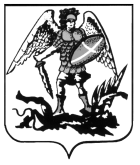 ПРАВИТЕЛЬСТВО АРХАНГЕЛЬСКОЙ ОБЛАСТИМИНИСТЕРСТВО СТРОИТЕЛЬСТВАИ АРХИТЕКТУРЫ АРХАНГЕЛЬСКОЙ  ОБЛАСТИР А С П О Р Я Ж Е Н И Еот 18 февраля 2021 г. № 28-рг. АрхангельскОб отклонении предложения о внесении изменений в правила землепользования и застройки муниципального образования «Катунинское» Приморского муниципального района Архангельской области
В соответствии с пунктом 22 Порядка деятельности комиссии 
по подготовке проектов правил землепользования и застройки муниципальных образований Архангельской области, утвержденного постановлением министерства строительства и архитектуры Архангельской области от 2 декабря 2019 года № 20-п, а также на основании пункта 29 протокола заседания комиссии по подготовке проектов правил землепользования и застройки муниципальных образований Архангельской области от 25 января 2021 года № 2:1. Отклонить предложение Патяка Т.П. (вх. № 201-3576 от 14 декабря 2020 года), о внесении изменений в правила землепользования и застройки муниципального образования «Катунинское» Приморского муниципального района Архангельской области в части изменения границ территориальной производственной зоны (кодовое обозначение П) и зоны застройки индивидуальными жилыми домами (кодовое обозначение Ж1) в кадастровом квартале 29:16:000000, с целью образования земельного участка (согласно приложенным к обращению координатам участка) в зоне с кодовым обозначением Ж1 для ведения огородничества, по причине отсутствия согласия правообладателя земельного участка с кадастровым номером 29:16:240501:1 на раздел указанного участка и изменение территориальной зоны в отношении части указанного участка, испрашиваемой заявителем.2. Опубликовать настоящее распоряжение на официальном сайте Правительства Архангельской области в информационно-телекоммуникационной сети «Интернет». 3. Направить копию настоящего распоряжения в орган местного самоуправления Приморского муниципального района Архангельской области для официального опубликования в порядке, установленном 
для официального опубликования муниципальных правовых актов, иной официальной информации. 4. Рекомендовать органу местного самоуправления сельского поселения «Катунинское» Приморского муниципального района Архангельской области опубликовать настоящее распоряжение 
на официальном сайте в информационно-телекоммуникационной сети «Интернет».5. Настоящее распоряжение вступает в силу со дня его подписания. Исполняющий обязанностиминистра строительства и архитектурыАрхангельской области   					                  В.Г. Полежаев